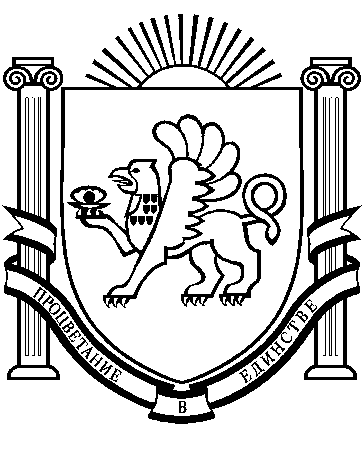 АДМИНИСТРАЦИЯБОТАНИЧЕСКОГО СЕЛЬСКОГО ПОСЕЛЕНИЯРАЗДОЛЬНЕНСКОГО РАЙОНАРЕСПУБЛИКИ КРЫМ          ПОСТАНОВЛЕНИЕ 12.10.2021 				с. Ботаническое 			              № 202О внесении изменений в административный регламент предоставления муниципальной услуги «Предоставление сведений из реестра муниципального имущества муниципального образования», утвержденный постановлением администрации Ботанического сельского поселения от 17.12.2020 г. № 320В соответствии с Федеральным законом от 06.10.2003 № 131-ФЗ «Об общих принципах организации местного самоуправления в Российской Федерации»,  Уставом Ботанического сельского поселения Раздольненского района Республики Крым, в целях приведения нормативных правовых актов на территории поселения в соответствие с действующим законодательством, администрация Ботанического сельского поселения Раздольненского района Республики Крым,ПОСТАНОВЛЯЕТ:      1. Внести изменения в Административный регламент предоставления муниципальной услуги «Предоставление сведений из реестра муниципального имущества муниципального образования», утвержденный постановлением администрации Ботанического сельского поселения от 17.12.2020 г. № 320, следующие изменения:1.1. Пункт 9.2.  изложить в новой редакции: «9.2. Заявителю предоставляется возможность подачи заявления в электронной форме посредством федеральной государственной информационной системы «Единый портал государственных и муниципальных услуг (функций)» (далее - ЕПГУ) и государственной информационной системы «Портал государственных и муниципальных услуг Республики Крым» (далее – РПГУ). При направлении заявителем заявления о предоставлении муниципальной услуги посредством ЕПГУ, РПГУ, заявитель вправе предоставить в электронном виде иные документы, предусмотренные пунктом 9.1.. При направлении заявителем (представителем заявителя) заявления о предоставлении муниципальной услуги посредством ЕПГУ, РПГУ, документ, удостоверяющий личность заявителя не требуется, документ, подтверждающий полномочия представителя должен быть подписан усиленной квалифицированной подписью органа, выдавшего документ, либо нотариуса. В случае не предоставления вышеуказанных документов в электронном виде, заявителю посредством «Личного кабинета» на РПГУ направляется уведомление о необходимости предоставления полного комплекта документов в Администрацию, на бумажном носителе, согласно установленного срока. Формы документов для заполнения могут быть получены заявителем при личном обращении в Администрацию или многофункциональный центр, в электронной форме на официальном веб-сайте Администрации, ЕПГУ и РПГУ».	1.2. Дополнить пункт 11.1. текстом следующего содержания:«- предоставления на бумажном носителе документов и информации, электронные образы которых ранее были заверены в соответствии с пунктом 7.2 части 1 статьи 16 Федерального закона от 27.07.2010 № 210-ФЗ «Об организации предоставления государственных и муниципальных услуг», за исключением случаев, если нанесение отметок на такие документы, либо их изъятие является необходимым условием предоставления государственной или муниципальной услуги, и иных случаев, установленных федеральными законами». 	2. Настоящее постановление подлежит обнародованию в соответствии с действующим законодательством.	3. Контроль за исполнением настоящего постановления оставляю за собой. Председатель Ботанического сельского совета – глава администрации Ботаническогосельского поселения                                      			М.А. Власевская